Dne 15. května 2015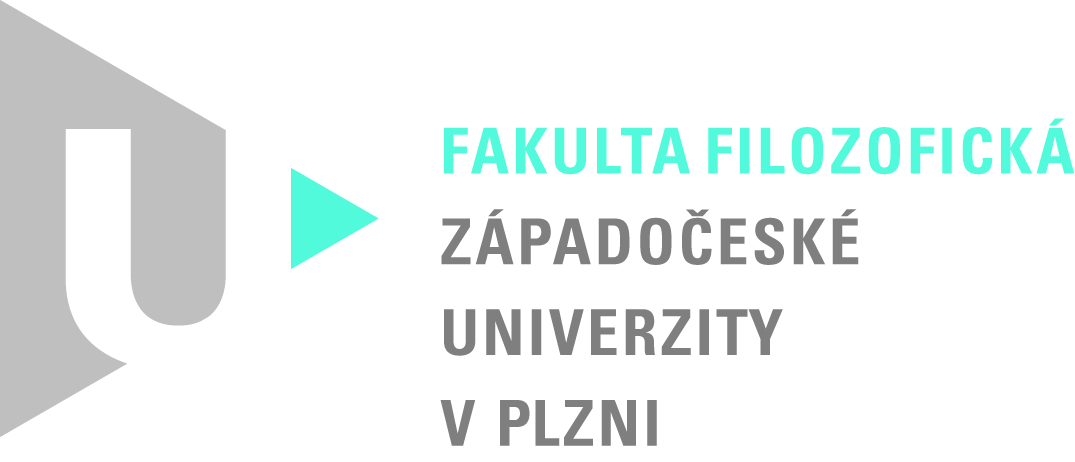 č. 01/2015
Zápis ze zasedání Akademického senátu Fakulty filozofické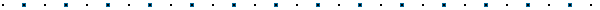 PřítomniDoc. PhDr. Marie Fenclová, CSc., PhDr. Lada Hanzelínová, Ph.D., PhDr. František Kalvas, Ph.D., PhDr. Roman Kodet, Ph.D., Mgr. Andrea Königsmarková, Ph.D., PhDr. Ivona Mišterová, Ph.D., Mgr. Michal Polák, Ph.D., Mgr. Michal Rak, Ph.D., Doc. PhDr. Jan Záhořík, Ph.D., PhDr. Tereza Zíková, Ph.D., Bc. Kateřina Černá, Adéla Kovačiková, Bc. Luboš Sál, Mgr. Jan StrakaHostéDoc. PhDr. Pavel Vařeka, Ph.D.OmluveniMgr. Jan PěchotaProgram:Úvodní slovo děkanaZvolení předsednictva AS FFRůznéZasedání probíhalo v budově DFF, Sedláčkova 38, SO 006.Senát byl po celou dobu zasedání usnášeníschopný. Skrutátory byli po celou dobu zasedání Lada Hanzelínová a Luboš Sál. Úvodní slovo děkanaDěkan Fakulty filozofické doc. PhDr. Pavel Vařeka, Ph.D. zahájil první zasedání Akademického senátu Fakulty filozofické (dále jen AS FF), zvoleného v dubnu 2015. Vedením zasedání pověřil děkan FF Doc. Marii Fenclovou. M. Fenclová se ujala slova, poznamenala, že složení AS se jí jeví jako hodnotné a že jsou v něm je v zásadě poměrné zastoupení všech kateder. Skrutátory na zasedání byli navrženi Lada Hanzelínová a Luboš Sál, vedením zápisu ze zasedání byla pověřena Tereza Zíková. Zvolení předsednictva AS FFPrvním bodem zasedání bylo zvolení předsednictva nového AS FF. Členy volební komise byli navrženi:  František Kalvas, Kateřina Černá a Michal Polák.  Návrh složení volební komise byl přítomnými senátory AS schválen (14-0-0). Zvolení předsedy AS FF: Volbu předsedy řídila Marie Fenclová.Marie Fenclová vyzvala senátory k podání návrhů kandidátů na předsedu AS FF. Jan Záhořík navrhl Andreu Königsmarkovou a Roman Kodet navrhl Ivonu Mišterovou. Obě senátorky kandidaturu přijaly.Přítomnými senátory (celkem 14) byla v tajném hlasování devíti hlasy předsedkyní AS FF zvolena Andrea Könismarková, Ivona Mišterová obdržela 5 hlasůVedení zasedání AS FF se ujala nově zvolená předsedkyně Andrea Königsmarková, poděkovala za projevenou důvěru, požádala členy volební komise o součinnost při volbě ostatních členů předsednictva AS FF a vyzvala senátory ke vznesení návrhů na kandidáty.Volba místopředsedy AS FF:Jako kandidáti na místopředsedu/místopředsedkyni AS byli navrženi Tereza Zíková a Roman Kodet. Oba s kandidaturou souhlasili.Přítomnými senátory byla v tajném hlasování místopředsedkyní AS FF zvolena Tereza Zíková, která obdržela 9 hlasů. Roman Kodet obdržel 5 hlasů.Volba tajemníka AS FF:Jako kandidáti na tajemníka/tajemnici AS byli navrženi po první výzvě předsedkyně Ivona Mišterováa a Jan Straka - oba kandidaturu odmítli. Po druhé výzvě místopředsedkyně byli navrženi Michal Polák, František Kalvas, Roman Kodet a Michal Rak. Michal Polák a František Kalvas kandidaturu odmítli, Roman Kodet a Michal Rak kandidaturu přijali.Přítomnými senátory byl v tajném hlasování zvolen tajemníkem AS FF Michal Rak, který obdržel 8 hlasů, Roman Kodet obdržel 6 hlasů.Volba zástupce studentské komory v předsednictvu AS FF:Navržen byl Jan Straka, který s kandidaturou souhlasil. Vzhledem k tomu, že byl navržen jediný kandidát, navrhla studentská komora možnost veřejného hlasování, s tím přítomní senátoři souhlasili (14-0-0). Ve veřejném hlasování byl přítomnými senátory, zastupujícími studentskou komoru, zvolen Jan Straka (3-0-1).Volba zástupce učitelské komory v předsednictvu AS FF:Navrženi byli Jan Záhořík a Roman Kodet, kteří s kandidaturou souhlasili. Přítomnými senátory, zastupujícími učitelskou komoru, byl v tajném hlasování zvolen Roman Kodet 6. hlasy, Jan Záhořík získal 4 hlasy.RůznéPředsednictvo AS FF po krátké diskusi v průběhu přestávky navrhlo plénu, aby vzhledem k závažnosti navržených bodů jednání (vč. jednání o rozpočtu) bylo jednání AS FF svoláno na pátek 22.5.2015 od 13 hodin; předsednictvo AS FF se sejde v úterý 18.5.2015 od 10 hodin v kanceláři předsedkyně AS FF.Zapsala: 		Tereza ZíkováMístopředsedkyně AS FFSchválili a doplnili: Andrea Königsmarková, Michal Rak, Roman Kodet, Jan StrakaMgr. Andrea Königsmarková, Ph.D.předsedkyně AS FFV Plzni dne 19. května 2015